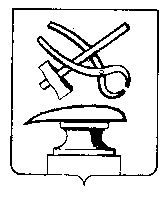  АДМИНИСТРАЦИЯ ГОРОДА КУЗНЕЦКА ПЕНЗЕНСКОЙ ОБЛАСТИПОСТАНОВЛЕНИЕОт 18.01.2024  №  46г. КузнецкО внесении изменений в постановление администрации города Кузнецка от 07.04.2015 N 1003 "Об утверждении Положения о межведомственной комиссии по оценке и обследованию жилых помещений жилищного фонда Российской Федерации, многоквартирных домов, находящихся в федеральной собственности, и муниципального жилищного фонда города Кузнецка"В соответствии с постановлением Правительства РФ от 28.01.2006 N47 "Об утверждении Положения о признании помещения жилым помещением, жилого помещения непригодным для проживания и многоквартирного дома аварийным и подлежащим сносу или реконструкции", руководствуясь ст. 28 Устава города Кузнецка Пензенской области,АДМИНИСТРАЦИЯ ГОРОДА КУЗНЕЦКА ПОСТАНОВЛЯЕТ:1. Внести в постановление администрации города Кузнецка от 07.04.2015 N 1003 "Об утверждении Положения о межведомственной комиссии по оценке и обследованию жилых помещений жилищного фонда Российской Федерации, многоквартирных домов, находящихся в федеральной собственности, и муниципального жилищного фонда города Кузнецка" (далее – Постановление) следующие изменения:1.1. пункт 5 Постановления изложить в следующей редакции:"5. Контроль за исполнением настоящего постановления возложить на и.о. заместителя главы администрации города Кузнецка Николаева А.Н. ";1.2. в приложении 1 к Постановлению:1.2.1. пункт 2.1. дополнить абзацем следующего содержания:"Полномочия комиссии не распространяются на случаи оценки и обследования помещения в целях признания жилого помещения пригодным (непригодным) для проживания граждан, а также многоквартирного дома аварийным и подлежащим сносу или реконструкции в течение 5 лет со дня выдачи разрешения о вводе многоквартирного дома в эксплуатацию. ";1.2.2..абзац 1 пункта  2.3. изложить в следующей редакции:"2.3. Комиссия на основании заявления собственника помещения, федерального органа исполнительной власти, осуществляющего полномочия собственника в отношении оцениваемого имущества, правообладателя или гражданина (нанимателя), либо на основании заключения органов государственного надзора (контроля) по вопросам, отнесенным к их компетенции, либо на основании заключения экспертизы жилого помещения, проведенной в соответствии с постановлением Правительства Российской Федерации от 21 августа 2019 г. N 1082 "Об утверждении Правил проведения экспертизы жилого помещения, которому причинен ущерб, подлежащий возмещению в рамках программы организации возмещения ущерба, причиненного расположенным на территориях субъектов Российской Федерации жилым помещениям граждан, с использованием механизма добровольного страхования, методики определения размера ущерба, подлежащего возмещению в рамках программы организации возмещения ущерба, причиненного расположенным на территориях субъектов Российской Федерации жилым помещениям граждан, с использованием механизма добровольного страхования за счет страхового возмещения и помощи, предоставляемой за счет средств бюджетов бюджетной системы Российской Федерации, и о внесении изменений в Положение о признании помещения жилым помещением, жилого помещения непригодным для проживания, многоквартирного дома аварийным и подлежащим сносу или реконструкции, садового дома жилым домом и жилого дома садовым домом", либо на основании сформированного и утвержденного субъектом Российской Федерации на основании сведений из Единого государственного реестра недвижимости, полученных с использованием единой системы межведомственного электронного взаимодействия и подключаемых к ней региональных систем межведомственного электронного взаимодействия, сводного перечня объектов (жилых помещений), находящихся в границах зоны чрезвычайной ситуации, проводит оценку соответствия помещения установленным требованиям и принимает решения в порядке, предусмотренном пунктом 47 Положения о признании помещения жилым помещением, жилого помещения непригодным для проживания и многоквартирного дома аварийным и подлежащим сносу или реконструкции, утвержденного постановлением Правительства РФ от 28.01.2006 N 47. ";1.2.3. пункт  2.3. дополнить следующим:"В случае если заявителем выступает орган государственного надзора (контроля), указанный орган представляет в комиссию свое заключение, после рассмотрения которого комиссия предлагает собственнику помещения представить документы, указанные в пункте 45 Положения о признании помещения жилым помещением, жилого помещения непригодным для проживания и многоквартирного дома аварийным и подлежащим сносу или реконструкции, утвержденного постановлением Правительства РФ от 28.01.2006 N 47.В случае если комиссия проводит оценку на основании сводного перечня объектов (жилых помещений), представление документов, предусмотренных пунктом 45 Положения о признании помещения жилым помещением, жилого помещения непригодным для проживания и многоквартирного дома аварийным и подлежащим сносу или реконструкции, утвержденного постановлением Правительства РФ от 28.01.2006 N 47, не требуется. ";1.2.4. пункт 2.6. дополнить следующим:"Решение Комиссии о проведении дополнительного обследования помещения оформляется протоколом, выписка из которого в течение трех дней направляется заявителю заказным письмом с уведомлением о вручении.При принятии решения о дополнительном обследовании помещения, не требующем привлечения специализированной организации, Комиссия проводит обследование и составляет акт обследования помещения по установленной форме не позднее 20 дней с даты принятия решения о проведении дополнительного обследования.В случае необходимости привлечения для проведения дополнительного обследования специализированной организации одно из решений, указанное в пункте 47 Положения о признании помещения жилым помещением, жилого помещения непригодным для проживания и многоквартирного дома аварийным и подлежащим сносу или реконструкции, утвержденного постановлением Правительства РФ от 28.01.2006 N 47, принимается Комиссией не позднее 10 дней со дня получения заключения такой организации. ";1.2.5. в пункте 3.1. слово "администрации" исключить;1.2.6. пункт 3.1. дополнить следующим:"Собственник, правообладатель, наниматель жилого помещения (уполномоченное им лицо), получившего повреждения в результате чрезвычайной ситуации за исключением органов и (или) организаций, указанных в абзаце втором, третьем и шестом пункта 7 Положения о признании помещения жилым помещением, жилого помещения непригодным для проживания и многоквартирного дома аварийным и подлежащим сносу или реконструкции, утвержденного постановлением Правительства РФ от 28.01.2006 N 47, привлекается к работе в межведомственной комиссии с правом совещательного голоса (без включения в состав комиссии) и подлежит уведомлению о времени и месте заседания межведомственной комиссии любым доступным способом, позволяющим убедиться в получении адресатом уведомления содержащего сведения о дате, месте и времени проведения соответствующего заседания комиссии в срок не менее чем за 5 календарных дней до дня проведения такого заседания. В случае если комиссией проводится оценка жилых помещений жилищного фонда Российской Федерации или многоквартирного дома, находящегося в федеральной собственности, в состав комиссии с правом решающего голоса включается представитель федерального органа исполнительной власти, осуществляющего полномочия собственника в отношении оцениваемого имущества. В состав комиссии с правом решающего голоса также включается представитель государственного органа Российской Федерации или подведомственного ему предприятия (учреждения), если указанному органу либо его подведомственному предприятию (учреждению) оцениваемое имущество принадлежит на соответствующем вещном праве. ";1.2.7. пункт 3.2. дополнить следующим:"Работу Комиссии организует секретарь, который не менее чем за 3 рабочих дня оповещает членов комиссии о дате, времени и месте проведения заседания. ";1.2.8.  пункт 3.3. дополнить следующим:"Решение Комиссии, указанное в пункте 47 Положения о признании помещения жилым помещением, жилого помещения непригодным для проживания и многоквартирного дома аварийным и подлежащим сносу или реконструкции, утвержденного постановлением Правительства РФ от 28.01.2006 N 47, оформляется в виде заключения по установленной форме в трех экземплярах.  Решение Комиссии принимается в сроки, указанные в п.  46 Положения о признании помещения жилым помещением, жилого помещения непригодным для проживания и многоквартирного дома аварийным и подлежащим сносу или реконструкции, утвержденного постановлением Правительства РФ от 28.01.2006 N 47.Решение Комиссии в течение трех дней направляется заявителю заказным письмом с уведомлением о вручении.";1.2.9. раздел 4 "Порядок признания садового дома жилым домом и жилого дома садовым домом" исключить;2. Настоящее постановление вступает в силу на следующий день после дня его официального опубликования.3. Опубликовать настоящее постановление в издании "Вестник администрации города Кузнецка" и разместить на официальном сайте администрации города Кузнецка в информационно-телекоммуникационной сети "Интернет".4. Контроль за исполнением настоящего постановления возложить на и.о. заместителя главы администрации города Кузнецка Николаева А.Н.Глава города Кузнецка                                  С.А. Златогорский